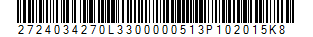 ИЗВЕЩЕНИЕИНН 2724034270 КПП 272401001 УФК по Хабаровскому краю (МАУДОД ДЮЦ "Импульс" ЛС 30226Ш69450 )ИНН 2724034270 КПП 272401001 УФК по Хабаровскому краю (МАУДОД ДЮЦ "Импульс" ЛС 30226Ш69450 )ИНН 2724034270 КПП 272401001 УФК по Хабаровскому краю (МАУДОД ДЮЦ "Импульс" ЛС 30226Ш69450 )ИНН 2724034270 КПП 272401001 УФК по Хабаровскому краю (МАУДОД ДЮЦ "Импульс" ЛС 30226Ш69450 )ИНН 2724034270 КПП 272401001 УФК по Хабаровскому краю (МАУДОД ДЮЦ "Импульс" ЛС 30226Ш69450 )ИНН 2724034270 КПП 272401001 УФК по Хабаровскому краю (МАУДОД ДЮЦ "Импульс" ЛС 30226Ш69450 )ИНН 2724034270 КПП 272401001 УФК по Хабаровскому краю (МАУДОД ДЮЦ "Импульс" ЛС 30226Ш69450 )ИНН 2724034270 КПП 272401001 УФК по Хабаровскому краю (МАУДОД ДЮЦ "Импульс" ЛС 30226Ш69450 )(ИНН и наименование получателя платежа)(ИНН и наименование получателя платежа)(ИНН и наименование получателя платежа)(ИНН и наименование получателя платежа)(ИНН и наименование получателя платежа)(ИНН и наименование получателя платежа)(ИНН и наименование получателя платежа)(ИНН и наименование получателя платежа)(ИНН и наименование получателя платежа)(ИНН и наименование получателя платежа)р/с №  40701810400001000048р/с №  40701810400001000048р/с №  40701810400001000048р/с №  40701810400001000048р/с №  40701810400001000048р/с №  40701810400001000048р/с №  40701810400001000048р/с №  40701810400001000048р/с №  40701810400001000048р/с №  40701810400001000048(номер счета получателя платежа)(номер счета получателя платежа)(номер счета получателя платежа)(номер счета получателя платежа)(номер счета получателя платежа)(номер счета получателя платежа)(номер счета получателя платежа)(номер счета получателя платежа)(номер счета получателя платежа)(номер счета получателя платежа)ОТДЕЛЕНИЕ ХАБАРОВСК Г. ХАБАРОВСКОТДЕЛЕНИЕ ХАБАРОВСК Г. ХАБАРОВСКОТДЕЛЕНИЕ ХАБАРОВСК Г. ХАБАРОВСКОТДЕЛЕНИЕ ХАБАРОВСК Г. ХАБАРОВСКОТДЕЛЕНИЕ ХАБАРОВСК Г. ХАБАРОВСКОТДЕЛЕНИЕ ХАБАРОВСК Г. ХАБАРОВСКОТДЕЛЕНИЕ ХАБАРОВСК Г. ХАБАРОВСКОТДЕЛЕНИЕ ХАБАРОВСК Г. ХАБАРОВСКОТДЕЛЕНИЕ ХАБАРОВСК Г. ХАБАРОВСКОТДЕЛЕНИЕ ХАБАРОВСК Г. ХАБАРОВСК(наименование банка и банковские реквизиты)(наименование банка и банковские реквизиты)(наименование банка и банковские реквизиты)(наименование банка и банковские реквизиты)(наименование банка и банковские реквизиты)(наименование банка и банковские реквизиты)(наименование банка и банковские реквизиты)(наименование банка и банковские реквизиты)(наименование банка и банковские реквизиты)(наименование банка и банковские реквизиты)БИК  040813001 БИК  040813001 БИК  040813001  к/с                       к/с                       к/с                       к/с                       к/с                       к/с                       к/с                      КБК 01630201040040000 130КБК 01630201040040000 130КБК 01630201040040000 130КБК 01630201040040000 130КБК 01630201040040000 130КБК 01630201040040000 130КБК 01630201040040000 130КБК 01630201040040000 130КБК 01630201040040000 130КБК 01630201040040000 130Код услуги 8: Платные услуги в пользу учреждений дополнительного образования детей за О 2015 г., Л/с, ФИОКод услуги 8: Платные услуги в пользу учреждений дополнительного образования детей за О 2015 г., Л/с, ФИОКод услуги 8: Платные услуги в пользу учреждений дополнительного образования детей за О 2015 г., Л/с, ФИОКод услуги 8: Платные услуги в пользу учреждений дополнительного образования детей за О 2015 г., Л/с, ФИОКод услуги 8: Платные услуги в пользу учреждений дополнительного образования детей за О 2015 г., Л/с, ФИОКод услуги 8: Платные услуги в пользу учреждений дополнительного образования детей за О 2015 г., Л/с, ФИОКод услуги 8: Платные услуги в пользу учреждений дополнительного образования детей за О 2015 г., Л/с, ФИОКод услуги 8: Платные услуги в пользу учреждений дополнительного образования детей за О 2015 г., Л/с, ФИОКод услуги 8: Платные услуги в пользу учреждений дополнительного образования детей за О 2015 г., Л/с, ФИОКод услуги 8: Платные услуги в пользу учреждений дополнительного образования детей за О 2015 г., Л/с, ФИО(наименование платежа)(наименование платежа)(наименование платежа)(наименование платежа)(наименование платежа)(наименование платежа)(наименование платежа)(наименование платежа)(наименование платежа)(наименование платежа)ДатаСумма платежаСумма платежаСумма платежа(Ф.И.О., адрес плательщика)(Ф.И.О., адрес плательщика)(Ф.И.О., адрес плательщика)(Ф.И.О., адрес плательщика)(Ф.И.О., адрес плательщика)(Ф.И.О., адрес плательщика)(Ф.И.О., адрес плательщика)(Ф.И.О., адрес плательщика)(Ф.И.О., адрес плательщика)(Ф.И.О., адрес плательщика)КассирПлательщикПлательщик